       Vocabulary Learning Homework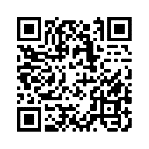 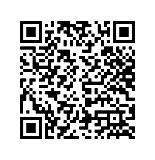       Year 8 German – Term 1.2 Week 4Part 1: Practise on Quizlet for 15 minutes. Do the following tasks: Write (both translating into English and into German); Spell (hear & type); Test (all questions).Parts 2-4 will take about 15 minutes. Part 2: Listen and repeat the word, then spell it in German, then write it in English. Access your audio file  (or scan the QR code above).	Part 3a) Associations: Click on the box next to the word that is most closely connected with the word in bold.Part 3b) Synonyms: Click on the box next to the word with the most similar meaning to the word in bold.Part 3c) Antonyms: Click on the box next to the word that has the opposite meaning to the word in bold.Part 3d) Word substitution: Click on the box next to all of the words that could replace the word in bold to form a grammatically correct sentence with a sensible meaning.Part 4: Speaking

Before you start Part 4, go to: vocaroo.com. It will open in a new tab. Click the red record button, then come back to this list of words.Say the German for the words below. Remember to say the word for ‘the’ if needed.Now go back to the Vocaroo window. Click on the red button. Click on "Save & Share". Copy & paste the URL for your Vocaroo recording here:Spell itWrite it in EnglishSpell itWrite it in English1829310411512613714[blank][blank]1) die Luft3) der Bergsterbender Waldfrischgeschwommender Spaßgestiegensodie Erfahrung2) klettern4) die Türkeidie Tourdie Feriendie Unterstützungdie Luftsteigenachnur geschwommen1) erfahren2) enthaltenwandernbesuchenenthaltenhabensterbenküssenerlebenkaufen2) klettern4) die Tourwanderndie Luftkaufender Waldsteigendie Kulturerfahrendie Fahrt1) geblieben2) diesesküssenletztessteigendurchgewandertnurkletternselbst1) Wolfgang ist gestiegen. 5) Ulrike besucht mich.geschwommendichgebliebenichwanderndie Türkeidie Luftnichts2) Klettern macht Spaß!6) Wo erfährt Wolfgang das?wandernkauftgeschwommenwandertdie Luftgestiegenenthaltenbesucht3) Mia ist im Juli geblieben.7) Ich habe das schon gemacht.TürkeinichtsAugustsoneunzigdie LuftWaldnicht4) Die Kleidung ist wunderbar.8) Meine Freunde wandern in der Türkei.Fahrterleben die KulturUnterstüzunggebliebenBevölkerungnur fünfzig ProzentBergklettern1air9forest, woods2hill, mountain10experience3to experience, experiencing11to climb, climbing4to kiss12to climb, climbing (into)5climbed (into)13swam, swum6stayed, remained14oh7to hike, hiking15drive, trip8through16fresh